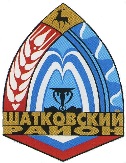 Администрация Светлогорского сельсовета Шатковского муниципального района Нижегородской областиРАСПОРЯЖЕНИЕ      Отменить распоряжения № 13 от 30.04.2010г. «Об утверждении Административного регламента администрации Светлогорского сельсовета Шатковского муниципального района проведения проверок при осуществлении муниципального земельного контроля», № 10 от 08.04.2011г., № 30 от 22.11.2012г., № 9 от 04.07.2013г., № 4 от 27 марта 2015 года  «О внесении изменений в распоряжение администрации Светлогорского сельсовета № 13 от 30.04.2010г. «Об утверждении Административного регламента администрации Светлогорского сельсовета Шатковского муниципального района проведения проверок при осуществлении муниципального земельного контроля».Глава администрацииСветлогорского сельсовета                                                З.Н.Торунова07 апреля 2015 года№ 8Об отмене распоряжений